République Algérienne Démocratique et Populaireالجمهورية الجزائرية الديمقراطية الشعبيةMinistère de l’Enseignement Supérieur وزارة التعـــليــم العــــالــي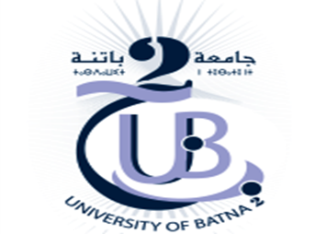 et de la Recherche Scientifique                                                                                                                             	والبحــــث العــــــلمي    Université Batna -2--2جــــامعة   بــــــاتنة- Faculté des Lettres  et  Langues  Etrangères      الأجنبــــــيةالآداب واللغـــــات كليــــــــةDépartement de françaisقسم اللغة الفرنسيةNIVEAU:2LMD/MATIÈRE:ÉTUDE DE TEXTES/GROUPES:1.2.3.4.5.6TABLEAU RÉCAPITULATIF DES CATÉGORIES FIGURALESObjectif : Identifier l’effet figural recherché à l’aide d’un verbe.Voici un exemple qui vous aidera à réaliser votre test N1Voici un exemple qui vous aidera à réaliser votre test N1Voici un exemple qui vous aidera à réaliser votre test N1Voici un exemple qui vous aidera à réaliser votre test N1Voici un exemple qui vous aidera à réaliser votre test N1Lisez attentivement ces extraits puis soulignez les figures de style en les numérotantLa figure de style /La catégorie figurale.  L’effet figural  exprimé dans l’énoncé. (un verbe) (cf. le tableau ci-dessous )Parlez brièvement du contexte d’utilisationL’équivalent en arabeSi la parole est d'argent, le silence est d'or.Antithèse/ Figure d'oppositionOpposerDans certaines circonstances, il vaut mieux garder le silence. اذا كان الكلام من فضة فالسكوت من ذهب RAPPEL: Le dernier délai de remise des tests a été fixé pour le mardi 15juin 2021 à  11H30 après l'examen de ETUDE DE TEXTES.RAPPEL: Le dernier délai de remise des tests a été fixé pour le mardi 15juin 2021 à  11H30 après l'examen de ETUDE DE TEXTES.RAPPEL: Le dernier délai de remise des tests a été fixé pour le mardi 15juin 2021 à  11H30 après l'examen de ETUDE DE TEXTES.RAPPEL: Le dernier délai de remise des tests a été fixé pour le mardi 15juin 2021 à  11H30 après l'examen de ETUDE DE TEXTES.RAPPEL: Le dernier délai de remise des tests a été fixé pour le mardi 15juin 2021 à  11H30 après l'examen de ETUDE DE TEXTES.LA CATÉGORIE  FIGURALEL’EFFET  RECHERCHÉI. Les figures de répétition / d’insistanceINSISTER/ METTRE EN RELIEFII. Les figures d’amplification / d’atténuationCHANGER LE DEGRÉ /MODIFIERIII. Les figures d’oppositionOPPOSERIV. Les figures de substitutionREMPLACER/ SUBSTITUERV. Les figures d’équivalenceCOMPARER